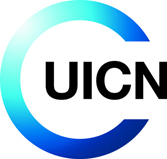 Madame, Monsieur,Nous sommes ravis que votre organisation ait décidé d’adhérer à l’UICN en tant que Membre.  Votre demande recevra une attention personnalisée de la part du Correspondant chargé des relations avec les Membres de votre Région, avec l’aide de l’unité de soutien des Membres et Commissions, basée au siège de l’UICN à Gland.  Veuillez lire le chapitre « Aide et instructions » qui explique étape par étape la marche à suivre pour soumettre votre demande. Comme indiqué dans l’article 4 des Statuts de l’UICN, il y’a quatre catégories de Membres: 
Catégorie A: Etats, organisations d’intégration politique et/ou économique, organismes 	gouvernementaux et autorités infranationales;Catégorie B: organisations non gouvernementalesCatégorie C : organisations de peuples autochtonesCatégorie D: affiliésLes délais pour recevoir les demandes d’admission sont le: 31 mars, 30 juin, 30 septembre et le 31 décembre de chaque année. Les Etats et les organisations d’intégration politique et/ou économique peuvent rejoindre l’UICN à tout moment. Veuillez vous référez également à la rubrique « Membres » du site internet de l’UICN où vous trouverez le formulaire de demande d’admission ainsi que les documents qui vous permettront de constituer votre dossier : https://www.iucn.org/fr/node/32558 Votre premier point de contact pour toute question liée au processus d’admission est le/la Correspondant(e) régional(e) chargé(e) des relations avec les Membres. Vous trouverez ses coordonnées sur notre site https://www.iucn.org/fr/node/32562 .Nous nous réjouissons de recevoir votre dossier de candidature.Le réseau des Correspondants chargés des relations avec les Membres Unité de soutien des Membres et CommissionsAide et instructions : Que devez-vous faire ?Avant de remplir votre demande d’admission, nous vous prions de vous référer aux documents suivants :Avantages pour les Membres : En rejoignant l’UICN, vous bénéficierez de sa crédibilité scientifique, de sa base de connaissances unique au monde, de ses capacités de rassemblement et de mobilisation ; vous pourrez mettre en place et élargir des réseaux ; vous aurez accès à des niveaux élevés de prise de décision, sur le plan politique, économique et social. Devenir Membre de l’UICN vous permet à la fois de faire avancer votre propre cause et de renforcer l’action commune en vue de dépasser les obstacles et de créer un avenir durable.Statuts et Règlement de l’UICN, adoptés par les Membres de l’UICN : vous devez confirmer que votre organisation/institution partage et soutient les objectifs de l’UICN tels qu’exprimés dans les Statuts et le Règlement. Guide des cotisations : Un dépôt équivalent à l’intégralité de la cotisation de Membre pour l'année courante est payable au moment de la soumission de la demande d’admission ou de la lettre d’adhésion (pour les États et les organisations d’intégration politique et/ou économique). Cependant, une fois le nouveau Membre admis, la cotisation pour l’année en cours sera calculée au prorata de la cotisation annuelle totale, à compter du mois suivant l'admission. Si le solde entre le dépôt initial et la cotisation au prorata de la première année est positif, le compte du Membre sera crédité l’année suivante. Si la demande d’admission est rejetée, le dépôt sera remboursé intégralement. Le guide des cotisations pour les Membres de l’UICN comporte toutes les informations vous permettant de calculer le montant du paiement de la cotisation de la première année. Le programme de l’UICN 2021-2024, Nature 2030 approuvé par les Membres de l’UICN. Si vous souhaitez rejoindre l’UICN en tant qu’Etat ou en tant qu’organisation à intégration politique et/ou économique (Catégorie A):Les Etats et les organisations d’intégration politique et/ou économique deviennent Membres de l’UICN par notification au Directeur général de leur adhésion aux Statuts de l’UICN et après paiement de la cotisation due la première année d’adhésion. [Statuts de l’UICN, article 6] La notification de l’adhésion aux Statuts par un Etat est faite par le/la chef/cheffe de l’Etat, le/la chef/cheffe du gouvernement ou le/la Ministre des Affaires Etrangères, ou en leur nom. [Règlement de l’UICN, article 3 (a)].Texte proposé :« Le Gouvernement de <NOM DU PAYS> notifie par la présente son adhésion aux Statuts de l’UICN et sa volonté de devenir Membre de l’UICN.Le Gouvernement de< NOM DU PAYS > désigne <NOM DE L’ORGANE GOUVERNEMENTAL> comme point de contact pour assurer la liaison avec le Secrétariat de l’UICN. »La notification de l'adhésion aux Statuts par une organisation d'intégration politique et/ou économique est faite par un/une responsable de l'organisation dûment autorisé à cet effet, et est accompagnée d'une déclaration relative à l'étendue des compétences de l'organisation dans les domaines relevant des sujets traités par les Statuts. [Statuts de l’UICN, article 6 et Règlement de l’UICN, article 3 (b)]Les Etats et les organisations d’intégration politique et/ou économique adhérant à l’UICN doivent effectuer un paiement équivalent à la première année d’adhésion au moment où la lettre d’adhésion est envoyée à l’UICN. La cotisation pour l’année en cours sera ensuite calculée au prorata de la cotisation annuelle totale, à compter du mois suivant la réception de la lettre d’adhésion. Si le solde entre le dépôt initial et la cotisation au prorata de la première année est positif, le compte du Membre sera crédité l’année suivante.Si vous êtes un organisme gouvernemental, une autorité infranationale (Catégorie A), une organisation nationale  ou internationale non gouvernementale (Catégorie B), une organisation de peuples autochtones (Catégorie C) ou si vous souhaitez adhérer en tant qu’affilié (Catégorie D):contactez le/la Correspondant(e) régional(e) pour les relations avec les Membres, qui vous aidera  tout au long de la procédure ; remplissez le formulaire de demande d’admission et faites le signer par le responsable de votre organisation/institution ;joignez tous les documents complémentaires nécessaires à la constitution de votre dossier. Ceux-ci, ainsi que les critères qui doivent être remplis, sont indiqués sur les pages suivantes ;effectuez le versement du dépôt de cotisation ; et envoyez votre demande d’admission au/à la Correspondant(e) régional(e) pour les relations avec les Membres.Assurez-vous que tout ceci soit complété dans le délai indiqué.Quelles sont les principaux critères pour devenir Membre de l’UICN pour les organismes gouvernementaux, les autorités infranationales, les organisations nationales et internationales non gouvernementales et les affiliés ?Le Conseil de l’UICN doit établir que le candidat [Statuts de l’UICN, article 7] :partage et soutient les objectifs de l’UICN ; a la réalisation des objectifs de l’UICN comme un de ses buts principaux, et a à son actif un nombre substantiel d’activités dans le domaine de la conservation de la nature et de ses ressources ;les objectifs et l’actif du candidat incluent, dans une mesure significative :(i) la conservation de l’intégrité et de la diversité de la nature ; et soit l’un, soit l’autre des éléments suivants, soit les deux :(ii) la garantie que toute utilisation des ressources naturelles est équitable et écologiquement durable ;(iii) le dévouement dans l’optique d’influencer, d’encourager et d’aider les sociétés à remplir les objectifs de l’UICN ;ne poursuit pas d’objectif ou n’agit pas de façon qui soit en conflit avec les objectifs ou les activités de l’UICN.Organismes gouvernementaux (OG) et Autorités infranationales (AI)Les organismes gouvernementaux souhaitant devenir Membres de l’UICN doivent soumettre une demande d’admission au Directeur général via le Correspondant régional pour les relations avec les Membres, accompagnée d’une déclaration du responsable de l’organisme ou de l’autorité, indiquant sa qualité à adhérer aux Statuts [Règlement de l’UICN, article 4] et à confirmer que cette demande d’admission est conforme aux lois de l’Etat où l’organisme est situé. Une déclaration prête à signer est disponible en page 18 de ce formulaire.De plus, les Autorités infranationales, qui sont des organismes publics au niveau national, provincial, local, territorial ou régional qui ont été élus et qui, selon l’Article 5(c) des Statuts de l’UICN :ont compétence pour adhérer aux Statuts de l’UICN ; ont un pouvoir décisionnel effectif dans le domaine de la conservation de la nature ; et/ousont compétents pour assurer une utilisation équitable et écologiquement durable des ressources naturelles ;Organisations non gouvernementales (ONG)Les ONG doivent remplir les conditions suivantes [Règlement de l’UICN, article 5 (a)] :être des entités à but non lucratif conformément à la législation de l’Etat où elles ont leur siège ;exister depuis trois ans au moins ;être dotées d’un conseil d’administration autonome et indépendant ; etavoir une structure de gouvernance transparente, responsable et représentativeAutres critères:Les ONG doivent soumettre un minimum de deux lettres de soutien provenant de Membres de l’UICN qui sont à jour dans le paiement de leurs cotisations ou de Comités nationaux/régionaux, des Conseillers ou des Membres d’honneur de l’UICN. Tous les liens relatifs sont disponibles en page 8 de ce formulaire. 
Les lettres de soutien doivent adresser les questions suivantes, approuvées par le Conseil de l’UICN, afin de confirmer que l’organisation ou celui/celle qui soutient la candidature, connait bien l’organisation/institution candidate et ses activités et de ce fait peut confirmer à l’UICN que le candidat répond à tous les critères décrits dans les Statuts et le Règlement de l’UICN pour être accepté en tant que Membre de l’UICN.Les ONG doivent soumettre une copie de leurs Statuts/Règlement ou documents constitutionnels ainsi que leur dernier rapport financier annuel audité avec la mise en évidence des dépenses totales de l’organisation, qui sont utilisées pour calculer les cotisations annuelles des Membres de l’UICN. Si l’organisation n’est pas tenue statutairement de procéder à un audit des comptes, le dernier rapport financier annuel approuvé par le Conseil d’administration ou organe directeur pourra être fourni. On entend par dépenses totales les dépenses annuelles totales de l’organisations, quel que soit leur source de financements et les activités auxquelles elles sont liées.  Celles-ci comprennent les intérêts et taxes diverses. En plus des conditions indiquées ci-dessus, toute université, ou institution similaire d'études supérieures, dûment reconnue, centres spécialisés et instituts de recherche, enregistré au sein d’un Etat, souhaitant être admis dans la  catégorie B, doit [Règlement de l’UICN, article 5 (b)] :être un organisme académique ou professionnel de haut niveau ; etêtre dotée d'une administration et d'une direction autonomes.Organisations internationales non gouvernementales (OING)Les OING doivent remplir les conditions suivantes [Règlement de l’UICN, article 6 (a)] :être des organisations à but non lucratif conforme à la législation de l'État où elles ont leur siège;exister depuis trois ans au moins;avoir à leur actif un nombre substantiel d’activités conduites dans deux États au moins et des bureaux nationaux ou hors siège faisant rapport au siège ;être dotées d'un organe directeur ouvert aux ressortissants de deux États au moins; etavoir une structure de gouvernance transparente, responsable et représentative8 ; etêtre dotées d’un conseil d’administration autonome et indépendant7Autres critères:Les OING doivent soumettre un minimum de deux lettres de soutien provenant de Membres de l’UICN qui sont à jour dans le paiement de leurs cotisations ou de Comités nationaux/régionaux, des Conseillers ou des Membres d’honneur de l’UICN. Tous les liens relatifs sont disponibles en page 8 de ce formulaire. 
Les lettres de soutien doivent adresser les questions suivantes, approuvées par le Conseil de l’UICN, afin de confirmer que l’organisation ou celui/celle qui soutient la candidature, connait bien l’organisation/institution candidate et ses activités et de ce fait peut confirmer à l’UICN que le candidat répond à tous les critères décrits dans les Statuts et le Règlement de l’UICN pour être accepté en tant que Membre de l’UICN.Les OING doivent soumettre une copie de leurs Statuts/Règlement ou documents constitutionnels ainsi que leur dernier rapport financier annuel audité avec la mise en évidence des dépenses totales de l’organisation, qui sont utilisées pour calculer les cotisations annuelles des Membres de l’UICN. 
Le rapport doit refléter le total des dépenses de l’organisation (c. à d. les dépenses de chaque pays dans lequel l’organisation est active). Si l’organisation n’est pas tenue statutairement de procéder à un audit des comptes, le dernier rapport financier annuel approuvé par le Conseil d’administration ou organe directeur pourra être fourni. 
On entend par dépenses totales, les dépenses annuelles totales de l’organisations, quel que soit leur source de financements et les activités auxquelles elles sont liées.  Celles-ci comprennent les intérêts et taxes diverses.
Les OING doivent soumettre un rapport indiquant leurs activités dans deux Etats ou plus ainsi qu’une preuve de leur(s) bureau(x)/succursale(s) inscrit(s) légalement dans deux Etats/pays différent(s) ou plus, de celui où le bureau principal/Siège est situé. Tout personnel basé des dans organisations partenaires ne peut être considéré en tant que tel, c’est-à-dire, « bureaux nationaux ou hors siège ».Organisations de peuples autochtones (OPA)Les OPA doivent remplir les conditions suivantes [Règlement de l’UICN, article 6 (a)] :être des organisations à but non lucratif conforme à la législation de l'État où elles ont leur siège;exister depuis trois ans au moins;être une organisation à but non lucratif conforme à la législation de l’État où elle a son siège.être dotée d’une administration et d’une direction autonomes ;être constituée principalement de peuples autochtones.Autres critères:Les OPA doivent soumettre un minimum de deux lettres de soutien provenant de Membres de l’UICN qui sont à jour dans le paiement de leurs cotisations16 ou de Comités nationaux/régionaux, des Conseillers ou des Membres d’honneur de l’UICN17. Tous les liens relatifs sont disponibles en page 8 de ce formulaire. 
Les lettres de soutien doivent adresser les questions suivantes, approuvées par le Conseil de l’UICN, afin de confirmer que l’organisation ou celui/celle qui soutient la candidature, connait bien l’organisation/institution candidate et ses activités et de ce fait peut confirmer à l’UICN que le candidat répond à tous les critères décrits dans les Statuts et le Règlement de l’UICN pour être accepté en tant que Membre de l’UICN.Les OPA doivent soumettre une copie de leurs Statuts/Règlement ou documents constitutionnels ainsi que leur dernier rapport financier annuel audité avec la mise en évidence des dépenses totales, qui sont utilisées pour calculer les cotisations annuelles des Membres de l’UICN. 
Si l’organisation n’est pas tenue statutairement de procéder à un audit des comptes, le dernier rapport financier annuel approuvé par le Conseil d’administration ou organe directeur pourra être fourni. 
On entend par dépenses totales, les dépenses annuelles totales de l’organisations, quel que soit leur source de financements et les activités auxquelles elles sont liées.  Celles-ci comprennent les intérêts et taxes diverses.Affiliés (AF)Les organismes gouvernementaux, les autorités infranationales, les organisations nationales et internationales non gouvernementales et les organisations de peuples autochtones souhaitant adhérer en tant qu’affilié doivent malgré tout remplir les conditions indiquées dans les catégories ci-dessus (veuillez vous référer aux conditions indiquées ci-dessus selon le statut de votre organisation/institution).Tous les Membres affiliés payent la même cotisation, comme indiqué dans le Guide des cotisations des Membres de l’UICN. De ce fait, il n’est pas nécessaire de fournir une copie de votre dernier rapport financier annuel audité avec votre demande d’admission.Les Membres affiliés n’ont pas le droit de voter, de proposer des candidats à l’élection, ou de soumettre des motions au Congrès mondial de la nature (article 12(b) des Statuts de l’UICN.Quelles sont les étapes principales de la procédure de demande d’admission à l’UICN ?  (Le Règlement de l’UICN, articles 12 à 18, décrit la procédure.)Les dates limites auxquelles les demandes d’admission peuvent être reçues par le Directeur général sont le 31 mars, le 30 juin, le 30 septembre et le 31 décembre de chaque année. Pendant le processus d’amission toutes les communications seront effectuées par voie électronique (e-mail). Le/la Correspondant régional(e) pour les relations avec les Membres s’assurera que votre dossier est complet et procèdera à un premier examen de votre demande pour ce qui concerne les conditions définies par les Statuts et le Règlement de l’UICN. Votre dossier sera ensuite envoyé à l’Unité de soutien des Membres et Commissions au siège pour une révision finale, consolidation, et traitement des données. Parallèlement, des questions liées à votre demande d’adhésion seront envoyées au(x) Conseiller(s) régional/aux et au Comité national ou régional, comme partie intégrante de la procédure de diligence.Le Directeur général adressera par courrier électronique les demandes d’admission reçues aux Membres actuels de l’UICN. Les Membres ayant droit de vote peuvent faire objection à une demande d’admission ; dans ce cas, l’objection doit parvenir au Directeur général dans les quatre semaines qui suivent le moment où l’information a été transmise, comme indiqué dans l’article 14 du Règlement. Cette objection ne peut se fonder que sur le fait que le candidat ne remplit pas les conditions définies par les Statuts ou le Règlement pour devenir Membre de l’UICN. Les objections doivent indiquer les raisons et les éléments spécifiques sur lesquels elles se fondent. Une possibilité de répondre à l’objection est donnée au candidat dans les trois semaines qui suivent la notification de l’objection au candidat par le Directeur général. La procédure de diligence implique que la demande d’admission et autres documents relatifs (excepté les informations financières), l’objection et  la réponse du candidat, puissent être partagés avec le Comité National/Régional relatif ainsi qu’avec les autres parties constituantes de l’UICN. L’Unité de soutien des Membres et Commissions soumettra votre dossier au Comité institutionnel et de gouvernance du Conseil de l’UICN. Avant chaque réunion du Conseil ou de son Bureau, ce Comité examine les demandes d’admission et formule des recommandations à ce sujet au Conseil ou au Bureau.Le Conseil et, s’il n’est pas en session, le Bureau décide de l’admission d’un Membre dans un délai raisonnable suivant les dates limites fixées par trimestre. Le Bureau fait appel à l’avis du Conseil dans le cas où il pourrait y avoir une controverse sur une candidature.Votre Correspondant(e) pour les relations avec les Membres vous communiquera par correspondance électronique la décision du Conseil ou de son Bureau. Veuillez noter que si votre organisation/institution est admise en tant que Membre, toutes les communications seront aussi transmises par voie électronique.Conseils pour remplir le formulaire d’admissionLe formulaire est structuré avec des champs à compléter. Ces champs sont mis en évidence par des rectangles de couleur gris clair. Pour entrer votre réponse, veuillez cliquer sur les champs. Pour certains champs, les valeurs que vous pouvez entrer sont restreintes en fonction de la question (dates, nombres, etc).Vous pouvez vous déplacer d’un champ à l’autre à l’aide de la touche « TAB » (tabulation).Pour choisir une option, cliquez simplement sur une des cases. Une croix apparaîtra dans la case indiquant votre sélection. Si vous faites une erreur, vous pouvez effacer la croix en cliquant à nouveau sur la case.Les champs de texte du formulaire d’admission sont limités quant à la police de caractère et à la longueur du texte.Les cases pour la signature ne sont pas protégées afin que vous puissiez y introduire votre signature électronique. Alternativement, vous pouvez imprimer le formulaire, le signer et nous le retourner par courrier postal, ou par courrier électronique, après l’avoir scanné (en format PDF de préférence).Des difficultés ou des questions ?Veuillez contacter le/la Correspondant(e) de votre région pour les relations avec les Membres, qui se tient à votre disposition pour répondre à toutes vos questions. Pour en savoir plus sur l’UICN, visitez notre site internet : www.iucn.orgDocuments requis (pour les organismes gouvernementaux, les autorités infranationales, les organisations nationales ou internationales non gouvernementales, les organisations de peuples autochtones et les affiliés) : 	Le formulaire de demande d’admission, ainsi que les documents annexes doivent être 	envoyés dans une des trois langues officielles de l’UICN : anglais, espagnol ou français.Lorsque vous soumettrez votre demande, veuillez vous assurer que vous avez fourni toutes les informations nécessaires.Liste de vérification(Sélectionnez les cases qui s’appliquent à votre organisation/institution)Informations généralesCatégorie de Membre demandée :(Cochez s'il vous plaît une des cases suivantes)Informations générales(Entrez les informations aux emplacements indiqués ou cochez votre choix)AdresseAdresse physique :Adresse postale (si différente de celle indiquée ci-dessus) :Contact principalCette personne recevra toute la correspondance de l’UICN et sera responsable de la communiquer à qui de droit au sein de votre organisation. Si vous souhaitez nommer des contacts principaux additionnels, veuillez contacter votre Correspondant régional pour les relations avec les Membres.Contact financierCette personne recevra la facture pour le paiement des cotisations de Membre et sera contactée pour toute question concernant les cotisations ou le paiement de celles-ci. Si vous souhaitez nommer des contacts financiers additionnels, veuillez contacter votre Correspondant régional pour les relations avec les Membres. (Complétez cette section uniquement si cette personne est différente de la personne indiquée ci-dessus)Responsable de l’organisationVeuillez indiquer le nom du responsable de votre organisation (Directeur général, etc). Cette personne sera contactée uniquement pour des sujets importants (ex. pour désigner le Chef de délégation au Congrès mondial de la nature, pour les votes électroniques, etc.) (Veuillez compléter cette section même si la personne est identique aux contacts indiqués ci-dessus).Détenteur du droit de voteLe “Détenteur du droit de vote” est la personne autorisée par votre organisation/institution Membre à recevoir le lien vers le système de vote électronique et à voter au nom du Membre lors des scrutins électroniques. Ce rôle sera attribué par défaut au « Responsable de l’organisation » pour les organisations non-gouvernementales et au « Contact principal » de l’organisation pour les États, organismes gouvernementaux et autorités infranationales. Si ce rôle doit être attribué à quelqu’un d’autre, veuillez indiquer ses coordonnées ci-dessous :Informations relatives à votre organisation Valable uniquement pour les organisations nationales ou internationales non-gouvernementales et les ONG/OING souhaitant adhérer en tant qu’affilié.Mission, objectifs et activités du candidat(pour toutes les catégories)Suivant les Statuts de l’UICN [Statuts, article 7 (b) et (c)], « Le candidat a la réalisation des objectifs de l’UICN comme un de ses buts principaux, et a à son actif un nombre substantiel d’activités dans le domaine de la conservation de la nature et de ses ressources ;  Les objectifs et les activités du candidat incluent, dans une mesure significative :(i) la conservation de l’intégrité et de la diversité de la nature ; et soit l’un, soit l’autre des éléments suivants, soit les deux :(ii) la garantie que toute utilisation des ressources naturelles est équitable et écologiquement durable ;(iii) le dévouement dans l’optique d’influencer, d’encourager et d’aider les sociétés à remplir les objectifs de l’UICN.»IMPORTANT : Cette section sera transmise telle quelle, sans modification, aux Membres de l’UICN lors de la notification de votre demande d’admission, ainsi que comme élément du dossier présenté au Conseil de l’UICN. Veuillez donc respecter le nombre maximum de mots indiqués pour chacun des champs ci-dessous sinon une partie de votre texte ne sera pas visible.Description de votre organisation/institution :Maximum 100 motsMission/Vision de votre organisation/institution : Maximum 100 motsObjectifs de votre organisation/institution tels qu’exprimés dans vos Statuts / Acte constitutionnel / autre document statutaire :Maximum 300 motsRéalisations : Décrivez les principales réalisations de votre organisation/institution dans le domaine de la conservation durant les trois dernières années et indiquez les projets de l’UICN dans lesquels votre organisation a été impliquée avec des Membres de l’UICN ou non (c.à.d. des projets qui ont déjà été implémentés, etc) :Maximum 500 motsQuestions supplémentaires: Veuillez fournir des exemples concrets de la façon dont votre organisation contribue à conserver l’intégrité et la diversité de la nature:Est-ce que votre organisation pratique des activités qui pourraient être considérées comme étant en conflit avec la conservation de l’integrité et de la diversité de la nature et de l’utilisation durable des ressources? Si oui, veuillez spécifier.Votre organisation est-elle dévouée à s’engager d'une manière respectueuse et collégiale avec les autres Membres de l'UICN ? Situez les activités de votre organisation par rapport aux impacts positifs visés par le Programme 2021-2024 de l’UICN. Veuillez indiquer les principaux domaines d'expertise de votre organisation (plusieurs choix sont possibles) :Veuillez mentionner les raisons principales pour lesquelles vous souhaitez rejoindre l’UICN :Maximum 50 mots	 Cette page doit être complétée par le responsable/personne 	dirigeant votre organisation/institution/organisme.En tant que responsable de l’organisation/institution/organisme, je confirme par la présente que les informations contenues dans cette demande d’admission sont véridiques et que        (nom de l’organisation/institution) partage et soutient les objectifs de l’UICN, comme stipulé par l’article 9 du Règlement des Statuts de l’UICN. La section ci-dessous n'est pas protégée pour permettre l'inclusion de votre signature électronique. Pour insérer la signature électronique: dans l'onglet Insertion, dans le groupe « Illustrations » ; cliquez sur l’icône « Image ». Localisez le fichier contenant la signature que vous souhaitez insérer. Double-cliquez sur le fichier que vous souhaitez insérer MERCI D’UTILISER LA TOUCHE « FLÈCHE-DROITE» POUR PASSER AU CHAMP SUIVANT.Deuxième signature (si requis par votre organisation) : Ceci est valable uniquement pour les organismes gouvernementaux et les organismes gouvernementaux souhaitant adhérer en tant qu’affilié.En tant que responsable de l’organisme/institution, je confirme par la présente la compétence de        (nom de l’organisme/institution) à adhérer aux Statuts de l’UICN, comme stipulé par l’article 4 du Règlement des Statuts de l’UICN, et confirme que cette demande d’admission est conforme aux lois de l’Etat où l’organisme/institution est situé.  Ceci est valable uniquement pour les autorités infranationales, afin de confirmer les critères énoncés par l’article 5 des Statuts de l’UICN et l’article 4 du Règlement des Statuts.En tant que responsable de l’organisme/institution, je confirme par la présente que       (nom de l’organisme/institution) est une entité gouvernementale au niveau       (étatique, provincial, local, territorial ou régional) qui a été élue conformément aux règles en vigueur en       (Etat/pays) et qui est autonome dans tout processus décisionnel, c'est-à-dire que ses décisions ne sont pas régies par le gouvernement/État de       [Etat/pays]. Je confirme que nous avons: (i) la compétence pour adhérer aux Statuts de l'UICN ;(ii) un pouvoir décisionnel effectif dans le domaine de la conservation de la nature ; et/ou(iii) la compétence pour assurer une utilisation équitable et écologiquement durable des ressources naturelles ;Je confirme que cette demande d’admission est conforme aux lois de l’Etat où l’organisme/institution est situé.Méthodes de paiement :Si vous payez par carte de crédit, veuillez compléter les cases ci-dessous : Je soussigné, titulaire de la carte de crédit, autorise l’UICN à débiter ma carte de crédit comme suit :La case ci-dessus n'est pas protégée pour permettre l'inclusion de votre signature électronique. Pour insérer la signature électronique dans Word 2007: dans l'onglet Insertion, dans le groupe « Illustrations » ; cliquez sur l’icône « Image ». Localisez le fichier contenant la signature que vous souhaitez insérer. Double-cliquez sur le fichier que vous souhaitez insérer MERCI D’UTILISER LA TOUCHE « FLÈCHE-DROITE» POUR PASSER AU CHAMP SUIVANT.

* Il est important d’utiliser la dénomination exacte, en anglais ou en français, sous laquelle l’UICN est inscrite en Suisse; autrement le virement bancaire ne s’effectuera pas.(L’UICN, Union Internationale pour la Conservation de la Nature et de ses Ressources est inscrite en tant qu’association internationale d’organismes gouvernementaux et d’organisations non-gouvernementales selon l’article 60 du Code Civil Suisse. Notre numéro d’incorporation en Suisse est le CHE-106.516.604 et notre numéro de TVA CHE-106.516.604VAT).L’adhésion à l’UICN n’expire pas à moins que le Membre ne soit retiré ou expulsé de l’UICN, comme indiqué dans l’Article 13 des Statuts de l’UICN, ou à moins que le Membre ne se retire volontairement en fournissant à l’UICN une déclaration écrite de son intention de se retirer. Les Membres qui se retirent de l’Union doivent s’assurer que toutes les cotisations en suspens soient payées, jusqu’à et y compris l’année de la notification du retrait.Statuts/Règlement ou autres documents constitutionnels de votre organisation  Ceci est valable uniquement pour les organisations nationales et internationales non gouvernementales et les organisations de peuples autochtones ainsi que pour les ONG/OPA souhaitant adhérer en tant qu’affilié. Afin de vérifier que votre organisation remplit les conditions définies par le Règlement de l’UICN.Statuts/Règlement ou autres documents constitutionnels de votre organisation  Ceci est valable uniquement pour les organisations nationales et internationales non gouvernementales et les organisations de peuples autochtones ainsi que pour les ONG/OPA souhaitant adhérer en tant qu’affilié. Afin de vérifier que votre organisation remplit les conditions définies par le Règlement de l’UICN.Dernier rapport financier annuel audité avec la mise en évidence des dépenses totales. Si l’organisation n’est pas tenue statutairement de procéder à un audit des comptes, le dernier rapport financier annuel approuvé par le Conseil d’administration ou organe directeur pourra être fourni.  Ceci est valable uniquement pour les organisations nationales ou internationales non-gouvernementales et les organisations de peuples autochtones.L’échelle de cotisations des organisations nationales, internationales non gouvernementales et les organisations de peuples autochtones comprend dix groupes. Les cotisations des ONG nationales, internationales et les organisations de peuples autochtones sont calculées sur la base des dépenses totales de l’organisation18. Les organisations candidates doivent communiquer les informations financières pertinentes afin de permettre au Secrétariat de l’UICN de déterminer le groupe de cotisation auxquelles elles appartiennent. 
Veuillez consulter le Guide des cotisations NB : Veuillez noter que les Membres actuels de l’UICN doivent nous communiquer tout changement concernant les particularités de leur organisation qui pourraient avoir un effet sur leur adhésion, que ce soit la catégorie d’adhésion ou le groupe de cotisation dans laquelle se trouve ces organisations/institutions actuellement. Si leurs Statuts et/ou dépenses auraient changés considérablement depuis le moment de leur adhésion à l'UICN, ils doivent faire parvenir, à leur Correspondant pour les relations avec les Membres, les Statuts révisés de leur organisation et/ou le rapport financier annuel le plus récent indiquant les coûts totales. Dernier rapport financier annuel audité avec la mise en évidence des dépenses totales. Si l’organisation n’est pas tenue statutairement de procéder à un audit des comptes, le dernier rapport financier annuel approuvé par le Conseil d’administration ou organe directeur pourra être fourni.  Ceci est valable uniquement pour les organisations nationales ou internationales non-gouvernementales et les organisations de peuples autochtones.L’échelle de cotisations des organisations nationales, internationales non gouvernementales et les organisations de peuples autochtones comprend dix groupes. Les cotisations des ONG nationales, internationales et les organisations de peuples autochtones sont calculées sur la base des dépenses totales de l’organisation18. Les organisations candidates doivent communiquer les informations financières pertinentes afin de permettre au Secrétariat de l’UICN de déterminer le groupe de cotisation auxquelles elles appartiennent. 
Veuillez consulter le Guide des cotisations NB : Veuillez noter que les Membres actuels de l’UICN doivent nous communiquer tout changement concernant les particularités de leur organisation qui pourraient avoir un effet sur leur adhésion, que ce soit la catégorie d’adhésion ou le groupe de cotisation dans laquelle se trouve ces organisations/institutions actuellement. Si leurs Statuts et/ou dépenses auraient changés considérablement depuis le moment de leur adhésion à l'UICN, ils doivent faire parvenir, à leur Correspondant pour les relations avec les Membres, les Statuts révisés de leur organisation et/ou le rapport financier annuel le plus récent indiquant les coûts totales. Deux lettres de soutien de Membres de l’UICN à jour dans le paiement de leurs cotisations ou de Comités nationaux/régionaux, des Conseillers ou des Membres d’honneur de l’UICN. Ceci est valable uniquement pour les organisations nationales et internationales non gouvernementales et les organisations de peuples autochtones ainsi que pour les ONG/OPA souhaitant adhérer en tant qu’affilié.Veuillez consulter la base de données des Membres  -  Notre liste de Comités nationaux et régionaux -
Les Conseillers de l’UICN  -  Les Membres d’honneur de l’UICN Deux lettres de soutien de Membres de l’UICN à jour dans le paiement de leurs cotisations ou de Comités nationaux/régionaux, des Conseillers ou des Membres d’honneur de l’UICN. Ceci est valable uniquement pour les organisations nationales et internationales non gouvernementales et les organisations de peuples autochtones ainsi que pour les ONG/OPA souhaitant adhérer en tant qu’affilié.Veuillez consulter la base de données des Membres  -  Notre liste de Comités nationaux et régionaux -
Les Conseillers de l’UICN  -  Les Membres d’honneur de l’UICN Preuve confirmant les activités et l’existence de bureaux dans deux pays ou plus Ceci est valable uniquement pour les organisations internationales non gouvernementalesPreuve confirmant les activités et l’existence de bureaux dans deux pays ou plus Ceci est valable uniquement pour les organisations internationales non gouvernementalesVersement du dépôt correspondant à la cotisation intégrale pour l’année couranteLe dépôt de cotisation peut être payé par transfert bancaire, par carte de crédit ou par chèque. Vous trouverez les détails de payements à la dernière page de ce formulaire. Veuillez consulter le Guide des cotisations.Versement du dépôt correspondant à la cotisation intégrale pour l’année couranteLe dépôt de cotisation peut être payé par transfert bancaire, par carte de crédit ou par chèque. Vous trouverez les détails de payements à la dernière page de ce formulaire. Veuillez consulter le Guide des cotisations.Déclaration du responsable de l’organisme, indiquant sa qualité à adhérer aux Statuts  Ceci est valable uniquement pour les organismes gouvernementaux et les autorités infranationales. 
La déclaration est disponible pour signature en page 18 du formulaire d’admission. Déclaration du responsable de l’organisme, indiquant sa qualité à adhérer aux Statuts  Ceci est valable uniquement pour les organismes gouvernementaux et les autorités infranationales. 
La déclaration est disponible pour signature en page 18 du formulaire d’admission. Nous ne pourrons traiter votre demande que si tous les documents mentionnés ci-dessus ont été reçus dans un des délais indiqués.Nous ne pourrons traiter votre demande que si tous les documents mentionnés ci-dessus ont été reçus dans un des délais indiqués.Organisme gouvernementalAutorité infranationaleOrganisation nationale non gouvernementale Organisation internationale non gouvernementale Organisation de peuples autochtonesAffilié (Membre sans droit de vote)Nom de l’organisation (dans votre langue si vous employez l’alphabet latin) :Nom de l’organisation (dans votre langue si vous employez l’alphabet latin) :Nom de l’organisation (dans votre langue si vous employez l’alphabet latin) :Nom de l’organisation (dans votre langue si vous employez l’alphabet latin) :Nom de l’organisation (dans votre langue si vous employez l’alphabet latin) :Nom de l’organisation (dans votre langue si vous employez l’alphabet latin) :Traduction officielle du nom de votre organisation en anglais :Traduction officielle du nom de votre organisation en anglais :Traduction officielle du nom de votre organisation en anglais :Traduction officielle du nom de votre organisation en anglais :Traduction officielle du nom de votre organisation en anglais :Traduction officielle du nom de votre organisation en anglais :Acronyme :  Date de création de votre organisationDate de création de votre organisationDate de création de votre organisationjj/mm/aaaaPour les ONG, OING et OPA: Veuillez indiquer le montant des dépenses totales de votre organisation en dollars américains, correspondant à votre dernier rapport annuel financier audité :Pour les ONG, OING et OPA: Veuillez indiquer le montant des dépenses totales de votre organisation en dollars américains, correspondant à votre dernier rapport annuel financier audité :Pour les ONG, OING et OPA: Veuillez indiquer le montant des dépenses totales de votre organisation en dollars américains, correspondant à votre dernier rapport annuel financier audité :Pour les ONG, OING et OPA: Veuillez indiquer le montant des dépenses totales de votre organisation en dollars américains, correspondant à votre dernier rapport annuel financier audité :Pour les ONG, OING et OPA: Veuillez indiquer le montant des dépenses totales de votre organisation en dollars américains, correspondant à votre dernier rapport annuel financier audité :USD     Langue préférée de votre organisation : Langue préférée de votre organisation : Langue préférée de votre organisation : AnglaisFrançaisEspagnolRue et n° :Ville :Code postal :Code postal :Province ou état :Pays :  TéléphoneIndicatif pays+      Indicatif de zoneIndicatif de zoneIndicatif de zoneNuméroNuméroFax:Indicatif pays+      Indicatif de zoneIndicatif de zoneIndicatif de zoneNuméroNuméroAdresse courriel :Site Internet:Rue et n° ou boîte postaleVille :  Code postalProvince ou état :Pays: Contacts pour les relations avec l’UICNVeuillez indiquer dans les sections ci-dessous les coordonnées des personnes de votre organisation qui seront les contacts principaux pour les relations avec l’UICN. Il est important que vous informiez l’UICN régulièrement des changements liés à ces contacts (ex. personne quittant l’organisation, changements d’adresse e-mail, etc.) afin que nous puissions garder notre base de données à jour.Civilité : (M./Mme/Mlle/Dr/Prof/Autre) :Civilité : (M./Mme/Mlle/Dr/Prof/Autre) : Homme FemmePrénom :  Nom :  Fonction :  Département :  Téléphone :Indicatif pays+      Indicatif pays+      Indicatif de zoneNuméroNuméroNuméroCourriel : Langue préférée pour recevoir la correspondance :AnglaisFrançaisEspagnolCivilité : (M./Mme/Mlle/Dr/Prof/Autre) :Civilité : (M./Mme/Mlle/Dr/Prof/Autre) : Homme FemmePrénom :  Nom :  Fonction :  Département :  Téléphone :Indicatif pays+      Indicatif de zoneNuméroCourriel : Langue préférée pour recevoir la correspondance :      Anglais         Français         EspagnolN.B. La facture annuelle sera envoyée dans la langue préférée de votre organisation, comme indiqué ci-dessus. Civilité : (M./Mme/Mlle/Dr/Prof/Autre) :Civilité : (M./Mme/Mlle/Dr/Prof/Autre) :Civilité : (M./Mme/Mlle/Dr/Prof/Autre) : Homme Homme FemmePrénom :  Nom :  Fonction :  Département :  Téléphone :Indicatif pays+      Indicatif pays+      Indicatif pays+      Indicatif de zoneIndicatif de zoneIndicatif de zoneNuméroNuméroNuméroNuméroCourriel : Langue préférée pour recevoir la correspondance :Langue préférée pour recevoir la correspondance :AnglaisAnglaisAnglaisFrançaisEspagnolEspagnolEspagnolCivilité : (M./Mme/Mlle/Dr/Prof/Autre) :Civilité : (M./Mme/Mlle/Dr/Prof/Autre) :Civilité : (M./Mme/Mlle/Dr/Prof/Autre) : Homme Homme FemmePrénom :  Nom :  Fonction :  Département :  Téléphone :Indicatif pays+      Indicatif pays+      Indicatif pays+      Indicatif de zoneIndicatif de zoneIndicatif de zoneNuméroNuméroNuméroNuméroCourriel : Langue préférée pour recevoir la correspondance :Langue préférée pour recevoir la correspondance :AnglaisAnglaisAnglaisFrançaisEspagnolEspagnolEspagnolVotre organisation/institution est-elle une entité à but non lucratif conformément à la législation de l’Etat où elle a son siège ?OuiNonVotre organisation/institution a-t-elle une structure de gouvernance transparente, responsable et représentative ?OuiNonVotre organisation/institution est-elle dotée d’un conseil d’administration autonome et indépendant ?OuiNonEst-ce que votre organisation a un nombre conséquent d’activités dans le domaine de la conservation de la nature ? Veuillez fournir des exemples concrets dans la section « Réalisations » de ce formulaire. .OuiNon Valable uniquement pour les universités ou institutions similaires: Valable uniquement pour les organisations internationales non-gouvernementales  [article 6 du Règlement de l’UICN] et pour les ONG internationales souhaitant adhérer en tant qu’affilié. Indiquez les pays où votre organisation/institution a des activités25 :  Valable uniquement pour les universités ou institutions similaires: Valable uniquement pour les organisations internationales non-gouvernementales  [article 6 du Règlement de l’UICN] et pour les ONG internationales souhaitant adhérer en tant qu’affilié. Indiquez les pays où votre organisation/institution a des activités25 :  Valable uniquement pour les universités ou institutions similaires: Valable uniquement pour les organisations internationales non-gouvernementales  [article 6 du Règlement de l’UICN] et pour les ONG internationales souhaitant adhérer en tant qu’affilié. Indiquez les pays où votre organisation/institution a des activités25 :  Valable uniquement pour les universités ou institutions similaires: Valable uniquement pour les organisations internationales non-gouvernementales  [article 6 du Règlement de l’UICN] et pour les ONG internationales souhaitant adhérer en tant qu’affilié. Indiquez les pays où votre organisation/institution a des activités25 :  Valable uniquement pour les universités ou institutions similaires: Valable uniquement pour les organisations internationales non-gouvernementales  [article 6 du Règlement de l’UICN] et pour les ONG internationales souhaitant adhérer en tant qu’affilié. Indiquez les pays où votre organisation/institution a des activités25 : Indiquez les pays dans lesquels votre organisation/institution a des bureaux nationaux ou hors siège faisant rapport au siège (veuillez soumettre un document officiel attestant l’existence de ces bureaux):Indiquez les pays dans lesquels votre organisation/institution a des bureaux nationaux ou hors siège faisant rapport au siège (veuillez soumettre un document officiel attestant l’existence de ces bureaux):Indiquez les pays dans lesquels votre organisation/institution a des bureaux nationaux ou hors siège faisant rapport au siège (veuillez soumettre un document officiel attestant l’existence de ces bureaux):Indiquez les pays dans lesquels votre organisation/institution a des bureaux nationaux ou hors siège faisant rapport au siège (veuillez soumettre un document officiel attestant l’existence de ces bureaux):Indiquez les pays dans lesquels votre organisation/institution a des bureaux nationaux ou hors siège faisant rapport au siège (veuillez soumettre un document officiel attestant l’existence de ces bureaux):L’organe directeur de votre organisation est-il ouvert aux ressortissants d’au moins deux Etats ?OuiOuiNonNonSi oui, veuillez indiquer leurs nationalités, si il y’en a plus d’une :Si oui, veuillez indiquer leurs nationalités, si il y’en a plus d’une :Si oui, veuillez indiquer leurs nationalités, si il y’en a plus d’une :Si oui, veuillez indiquer leurs nationalités, si il y’en a plus d’une :Si oui, veuillez indiquer leurs nationalités, si il y’en a plus d’une : Valable uniquement pour les organisations de peuples autochtones souhaitant adhérer en tant que OPA.Est-ce que votre organisation a un nombre conséquent d’activités dans le domaine de la 		conservation de la nature ? Veuillez fournir des exemples concrets dans la section	Oui    Non	« Réalisations » de ce formulaire.  Valable uniquement pour les organisations de peuples autochtones souhaitant adhérer en tant que OPA.Est-ce que votre organisation a un nombre conséquent d’activités dans le domaine de la 		conservation de la nature ? Veuillez fournir des exemples concrets dans la section	Oui    Non	« Réalisations » de ce formulaire.  Valable uniquement pour les organisations de peuples autochtones souhaitant adhérer en tant que OPA.Est-ce que votre organisation a un nombre conséquent d’activités dans le domaine de la 		conservation de la nature ? Veuillez fournir des exemples concrets dans la section	Oui    Non	« Réalisations » de ce formulaire.  Valable uniquement pour les organisations de peuples autochtones souhaitant adhérer en tant que OPA.Est-ce que votre organisation a un nombre conséquent d’activités dans le domaine de la 		conservation de la nature ? Veuillez fournir des exemples concrets dans la section	Oui    Non	« Réalisations » de ce formulaire.  Valable uniquement pour les organisations de peuples autochtones souhaitant adhérer en tant que OPA.Est-ce que votre organisation a un nombre conséquent d’activités dans le domaine de la 		conservation de la nature ? Veuillez fournir des exemples concrets dans la section	Oui    Non	« Réalisations » de ce formulaire. Nom de l’organisation : Pays:  1 : L’humanitéLes activités de votre organisation répondent aux défis (mondiaux) – en ce qui concerne l’humanité2 : Les terresLes activités de votre organisation répondent aux défis (mondiaux) – en ce qui concerne les terres3 : L’eauLes activités de votre organisation répondent aux défis (mondiaux) – en ce qui concerne l’eau4 : Les océansLes activités de votre organisation répondent aux défis (mondiaux) en ce qui concerne les océans5 : Le climatLes activités de votre organisation répondent aux défis (mondiaux) en ce qui concerne le climatAgricultureJardins botaniques Aires protégéesJeunesseChangement climatique Loi environnementaleÉconomieMarine, côtière et polaireEntreprise et biodiversitéMuséesForêtsPatrimoine mondialGenre/paritéPeuples autochtones et communautés traditionnellesGestion de l’eauPolitiqueGestion des écosystèmesSolutions fondées sur la natureGestion des espècesZoos et aquariumsGouvernance et droitsPartager des connaissancesTravailler en réseau/ construire des partenariatsInfluencer la politique environnementale.Faire partie d’une voie collectiveAutre : Civilité : (M./Mme/Mlle/Dr/Prof/Autre) :Civilité : (M./Mme/Mlle/Dr/Prof/Autre) :Prénom : Nom : Fonction : Date :      (jj/mm/aaaa)      (jj/mm/aaaa)      (jj/mm/aaaa)      (jj/mm/aaaa)Signature : Civilité : (M./Mme/Mlle/Dr/Prof/Autre) :Civilité : (M./Mme/Mlle/Dr/Prof/Autre) :Prénom : Nom : Fonction : Date :      (jj/mm/aaaa)      (jj/mm/aaaa)      (jj/mm/aaaa)      (jj/mm/aaaa)Signature : Civilité : (M./Mme/Mlle/Dr/Prof/Autre) :Civilité : (M./Mme/Mlle/Dr/Prof/Autre) :Prénom : Nom : Fonction : Date :      (jj/mm/aaaa)      (jj/mm/aaaa)      (jj/mm/aaaa)      (jj/mm/aaaa)Signature : Civilité : (M./Mme/Mlle/Dr/Prof/Autre) :Civilité : (M./Mme/Mlle/Dr/Prof/Autre) :Prénom : Nom : Fonction : Date :      (jj/mm/aaaa)      (jj/mm/aaaa)      (jj/mm/aaaa)      (jj/mm/aaaa)Signature : par le biais du Bureau régional de l’UICN (veuillez contacter le/la Correspondant(e) de votre région chargé(e) des relations avec les Membres pour plus d’informationpar le biais du Bureau régional de l’UICN (veuillez contacter le/la Correspondant(e) de votre région chargé(e) des relations avec les Membres pour plus d’informationpar virement bancaire à :  UBS Switzerland AG ; Place St-François 16,  CH-1002 Lausanne, Suisse par virement bancaire à :  UBS Switzerland AG ; Place St-François 16,  CH-1002 Lausanne, Suisse Payable à :  UICN, Union internationale pour la conservation de la nature et de ses ressources *      ouIUCN, International Union for Conservation of Nature and Natural Resources *Payable à :  UICN, Union internationale pour la conservation de la nature et de ses ressources *      ouIUCN, International Union for Conservation of Nature and Natural Resources *Compte en francs suisses :IBAN: CH23 0024 3243 3350 3501 WCode agence : 0243Swift code: UBSWCHZH80AIMPORTANT POUR TOUS LES VIREMENTS BANCAIRES. Veuillez s’il vous plaît utiliser la référence suivante : Dépôt d'adhésion pour (indiquer le nom de l’organisation et le pays)IMPORTANT POUR TOUS LES VIREMENTS BANCAIRES. Veuillez s’il vous plaît utiliser la référence suivante : Dépôt d'adhésion pour (indiquer le nom de l’organisation et le pays)par chèque bancaire à l’ordre de : UICN, Union internationale pour la conservation de la nature et de ses ressources *      ou IUCN, International Union for Conservation of Nature and Natural Resources *par chèque bancaire à l’ordre de : UICN, Union internationale pour la conservation de la nature et de ses ressources *      ou IUCN, International Union for Conservation of Nature and Natural Resources *par carte de crédit : (Visa / MasterCard) – pas autorisé pour les montants de plus de CHF 5,000par carte de crédit : (Visa / MasterCard) – pas autorisé pour les montants de plus de CHF 5,000Montant en Francs suisses :Montant en Francs suisses :Montant en Francs suisses :Montant en Francs suisses :Montant en Francs suisses :Montant en Francs suisses :Montant en Francs suisses : Visa Visa Visa Visa Visa Visa Visa Visa MasterCard MasterCard MasterCard MasterCardN° de carteN° C.V.VDate d’expiration :Date d’expiration :Date d’expiration :Date d’expiration :Date d’expiration :Date d’expiration :mois  mois  mois  mois  mois  annéeannéeannéeannéeImportant : Les paiements par carte de crédit doivent indiquer le n° de vérification de validité (cvv). Il s’agit des trois (3) derniers chiffres au dos de la carte, dans le champ de la signature. Si vous payez par carte de crédit, veuillez indiquer ce numéro lorsque vous remplirez le formulaire.Important : Les paiements par carte de crédit doivent indiquer le n° de vérification de validité (cvv). Il s’agit des trois (3) derniers chiffres au dos de la carte, dans le champ de la signature. Si vous payez par carte de crédit, veuillez indiquer ce numéro lorsque vous remplirez le formulaire.Important : Les paiements par carte de crédit doivent indiquer le n° de vérification de validité (cvv). Il s’agit des trois (3) derniers chiffres au dos de la carte, dans le champ de la signature. Si vous payez par carte de crédit, veuillez indiquer ce numéro lorsque vous remplirez le formulaire.Important : Les paiements par carte de crédit doivent indiquer le n° de vérification de validité (cvv). Il s’agit des trois (3) derniers chiffres au dos de la carte, dans le champ de la signature. Si vous payez par carte de crédit, veuillez indiquer ce numéro lorsque vous remplirez le formulaire.Important : Les paiements par carte de crédit doivent indiquer le n° de vérification de validité (cvv). Il s’agit des trois (3) derniers chiffres au dos de la carte, dans le champ de la signature. Si vous payez par carte de crédit, veuillez indiquer ce numéro lorsque vous remplirez le formulaire.Important : Les paiements par carte de crédit doivent indiquer le n° de vérification de validité (cvv). Il s’agit des trois (3) derniers chiffres au dos de la carte, dans le champ de la signature. Si vous payez par carte de crédit, veuillez indiquer ce numéro lorsque vous remplirez le formulaire.Important : Les paiements par carte de crédit doivent indiquer le n° de vérification de validité (cvv). Il s’agit des trois (3) derniers chiffres au dos de la carte, dans le champ de la signature. Si vous payez par carte de crédit, veuillez indiquer ce numéro lorsque vous remplirez le formulaire.Important : Les paiements par carte de crédit doivent indiquer le n° de vérification de validité (cvv). Il s’agit des trois (3) derniers chiffres au dos de la carte, dans le champ de la signature. Si vous payez par carte de crédit, veuillez indiquer ce numéro lorsque vous remplirez le formulaire.Important : Les paiements par carte de crédit doivent indiquer le n° de vérification de validité (cvv). Il s’agit des trois (3) derniers chiffres au dos de la carte, dans le champ de la signature. Si vous payez par carte de crédit, veuillez indiquer ce numéro lorsque vous remplirez le formulaire.Important : Les paiements par carte de crédit doivent indiquer le n° de vérification de validité (cvv). Il s’agit des trois (3) derniers chiffres au dos de la carte, dans le champ de la signature. Si vous payez par carte de crédit, veuillez indiquer ce numéro lorsque vous remplirez le formulaire.Important : Les paiements par carte de crédit doivent indiquer le n° de vérification de validité (cvv). Il s’agit des trois (3) derniers chiffres au dos de la carte, dans le champ de la signature. Si vous payez par carte de crédit, veuillez indiquer ce numéro lorsque vous remplirez le formulaire.Important : Les paiements par carte de crédit doivent indiquer le n° de vérification de validité (cvv). Il s’agit des trois (3) derniers chiffres au dos de la carte, dans le champ de la signature. Si vous payez par carte de crédit, veuillez indiquer ce numéro lorsque vous remplirez le formulaire.Important : Les paiements par carte de crédit doivent indiquer le n° de vérification de validité (cvv). Il s’agit des trois (3) derniers chiffres au dos de la carte, dans le champ de la signature. Si vous payez par carte de crédit, veuillez indiquer ce numéro lorsque vous remplirez le formulaire.Important : Les paiements par carte de crédit doivent indiquer le n° de vérification de validité (cvv). Il s’agit des trois (3) derniers chiffres au dos de la carte, dans le champ de la signature. Si vous payez par carte de crédit, veuillez indiquer ce numéro lorsque vous remplirez le formulaire.Important : Les paiements par carte de crédit doivent indiquer le n° de vérification de validité (cvv). Il s’agit des trois (3) derniers chiffres au dos de la carte, dans le champ de la signature. Si vous payez par carte de crédit, veuillez indiquer ce numéro lorsque vous remplirez le formulaire.Important : Les paiements par carte de crédit doivent indiquer le n° de vérification de validité (cvv). Il s’agit des trois (3) derniers chiffres au dos de la carte, dans le champ de la signature. Si vous payez par carte de crédit, veuillez indiquer ce numéro lorsque vous remplirez le formulaire.Important : Les paiements par carte de crédit doivent indiquer le n° de vérification de validité (cvv). Il s’agit des trois (3) derniers chiffres au dos de la carte, dans le champ de la signature. Si vous payez par carte de crédit, veuillez indiquer ce numéro lorsque vous remplirez le formulaire.Important : Les paiements par carte de crédit doivent indiquer le n° de vérification de validité (cvv). Il s’agit des trois (3) derniers chiffres au dos de la carte, dans le champ de la signature. Si vous payez par carte de crédit, veuillez indiquer ce numéro lorsque vous remplirez le formulaire.Important : Les paiements par carte de crédit doivent indiquer le n° de vérification de validité (cvv). Il s’agit des trois (3) derniers chiffres au dos de la carte, dans le champ de la signature. Si vous payez par carte de crédit, veuillez indiquer ce numéro lorsque vous remplirez le formulaire.Important : Les paiements par carte de crédit doivent indiquer le n° de vérification de validité (cvv). Il s’agit des trois (3) derniers chiffres au dos de la carte, dans le champ de la signature. Si vous payez par carte de crédit, veuillez indiquer ce numéro lorsque vous remplirez le formulaire.Important : Les paiements par carte de crédit doivent indiquer le n° de vérification de validité (cvv). Il s’agit des trois (3) derniers chiffres au dos de la carte, dans le champ de la signature. Si vous payez par carte de crédit, veuillez indiquer ce numéro lorsque vous remplirez le formulaire.Important : Les paiements par carte de crédit doivent indiquer le n° de vérification de validité (cvv). Il s’agit des trois (3) derniers chiffres au dos de la carte, dans le champ de la signature. Si vous payez par carte de crédit, veuillez indiquer ce numéro lorsque vous remplirez le formulaire.Important : Les paiements par carte de crédit doivent indiquer le n° de vérification de validité (cvv). Il s’agit des trois (3) derniers chiffres au dos de la carte, dans le champ de la signature. Si vous payez par carte de crédit, veuillez indiquer ce numéro lorsque vous remplirez le formulaire.Important : Les paiements par carte de crédit doivent indiquer le n° de vérification de validité (cvv). Il s’agit des trois (3) derniers chiffres au dos de la carte, dans le champ de la signature. Si vous payez par carte de crédit, veuillez indiquer ce numéro lorsque vous remplirez le formulaire.Important : Les paiements par carte de crédit doivent indiquer le n° de vérification de validité (cvv). Il s’agit des trois (3) derniers chiffres au dos de la carte, dans le champ de la signature. Si vous payez par carte de crédit, veuillez indiquer ce numéro lorsque vous remplirez le formulaire.Important : Les paiements par carte de crédit doivent indiquer le n° de vérification de validité (cvv). Il s’agit des trois (3) derniers chiffres au dos de la carte, dans le champ de la signature. Si vous payez par carte de crédit, veuillez indiquer ce numéro lorsque vous remplirez le formulaire.Important : Les paiements par carte de crédit doivent indiquer le n° de vérification de validité (cvv). Il s’agit des trois (3) derniers chiffres au dos de la carte, dans le champ de la signature. Si vous payez par carte de crédit, veuillez indiquer ce numéro lorsque vous remplirez le formulaire.Important : Les paiements par carte de crédit doivent indiquer le n° de vérification de validité (cvv). Il s’agit des trois (3) derniers chiffres au dos de la carte, dans le champ de la signature. Si vous payez par carte de crédit, veuillez indiquer ce numéro lorsque vous remplirez le formulaire.Nom du titulaire de la carte(tel qu'il apparaît sur la carte de crédit):Nom du titulaire de la carte(tel qu'il apparaît sur la carte de crédit):Nom du titulaire de la carte(tel qu'il apparaît sur la carte de crédit):Nom du titulaire de la carte(tel qu'il apparaît sur la carte de crédit):Nom du titulaire de la carte(tel qu'il apparaît sur la carte de crédit):Nom du titulaire de la carte(tel qu'il apparaît sur la carte de crédit):Nom du titulaire de la carte(tel qu'il apparaît sur la carte de crédit):Nom du titulaire de la carte(tel qu'il apparaît sur la carte de crédit):Nom du titulaire de la carte(tel qu'il apparaît sur la carte de crédit):Nom du titulaire de la carte(tel qu'il apparaît sur la carte de crédit):Nom du titulaire de la carte(tel qu'il apparaît sur la carte de crédit):Adresse de facturationAdresse de facturationAdresse de facturationAdresse de facturationAdresse de facturationAdresse de facturationAdresse de facturationAdresse de facturationAdresse de facturationAdresse de facturationAdresse de facturationAdresse de facturationAdresse de facturationAdresse de facturationAdresse de facturationAdresse de facturationAdresse de facturationAdresse de facturationAdresse de facturationAdresse de facturationAdresse de facturationAdresse de facturationAdresse de facturationAdresse de facturationAdresse de facturationAdresse de facturationAdresse de facturationAdresse de facturationRue et n° :  Rue et n° :  Ville :  Ville :  Code postal : Code postal : Code postal : Code postal : Code postal : Province ou état :Province ou état :Pays : Pays : Pays : Pays : Pays : Date:Date:      (jj/mm/aaaa)      (jj/mm/aaaa)      (jj/mm/aaaa)      (jj/mm/aaaa)      (jj/mm/aaaa)      (jj/mm/aaaa)      (jj/mm/aaaa)      (jj/mm/aaaa)      (jj/mm/aaaa)      (jj/mm/aaaa)      (jj/mm/aaaa)      (jj/mm/aaaa)      (jj/mm/aaaa)      (jj/mm/aaaa)      (jj/mm/aaaa)      (jj/mm/aaaa)      (jj/mm/aaaa)      (jj/mm/aaaa)      (jj/mm/aaaa)      (jj/mm/aaaa)      (jj/mm/aaaa)      (jj/mm/aaaa)      (jj/mm/aaaa)      (jj/mm/aaaa)      (jj/mm/aaaa)      (jj/mm/aaaa)Signature du titulaire de la carte :  